Фото выставка «Люблю свой край»Базовым этапом формирования у детей любви к Родине следует считать накопление ими социального опыта жизни в своем родном селе, приобщение к миру его культуры. Любовь к Отчизне начинается с любви к своей малой Родине - месту, где человек родился. Очень важно привить детям чувство любви и привязанности к культурным ценностям родного города, потому что на этой основе воспитывается патриотизм. Фундаментом патриотизма по праву рассматривается целенаправленное ознакомление детей с родным краем. С этой целью родителям было предложено домашнее задание: совместно с детьми сфотографировать, памятное место нашего села и его окрестностей.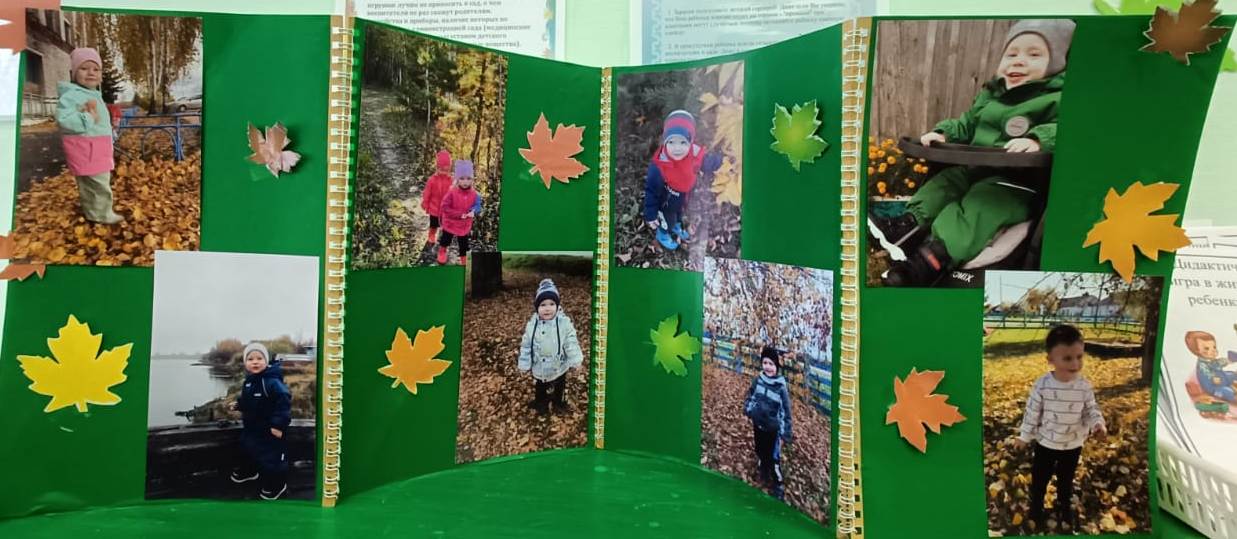 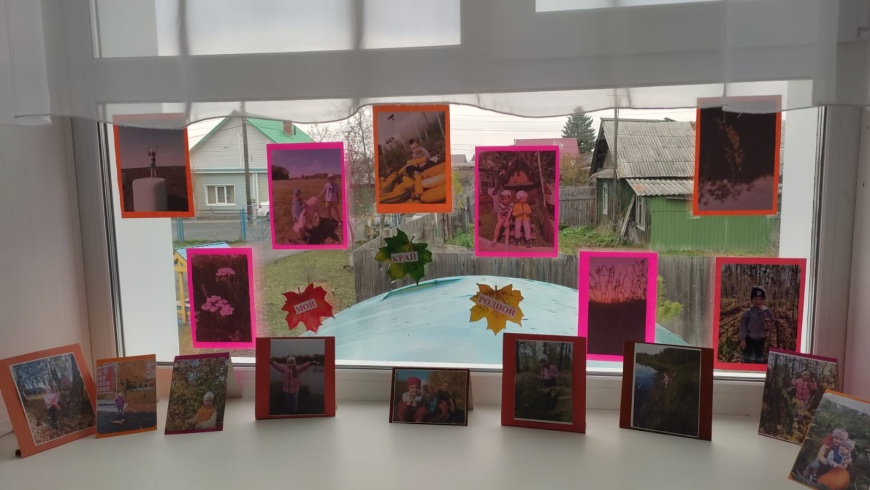 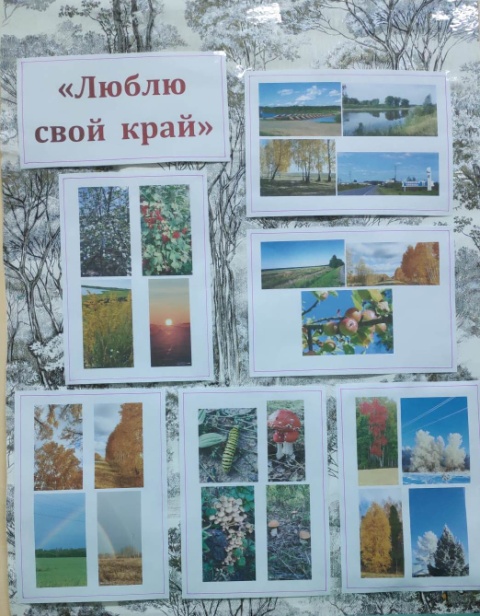 